السؤال الأول: ضعي علامة ( √ ) أمام العبارة الصحيحة وعلامة  ( Ꭓ ) أما العبارة الخاطئة :السؤال الثاني: اختاري الاجابة الصحيحة:السؤال الأول: ضعي علامة ( √ ) أمام العبارة الصحيحة وعلامة  ( Ꭓ ) أما العبارة الخاطئة :السؤال الثاني: اختاري الاجابة الصحيحة:اختبار مادة : الرياضياتالصف : الرابعالصف : الرابعالفصل الدراسي : الثالث لعام 1445هـالاسم: ................................................الدرجةمعلمة المادة:  ..........................  التوقيع : .........الاسم: ................................................الدرجة20معلمة المادة:  ..........................  التوقيع : .........مالعبارةالإجابة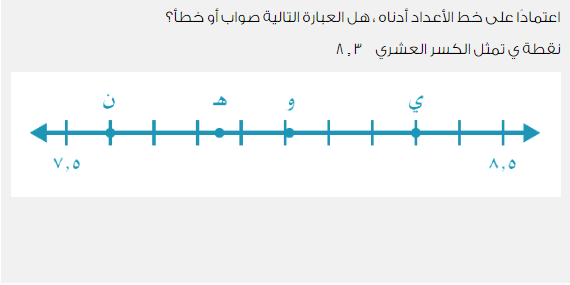 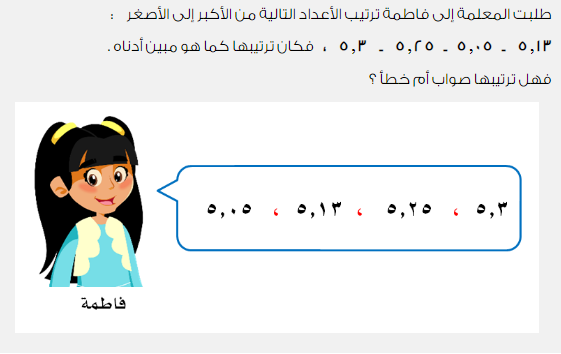 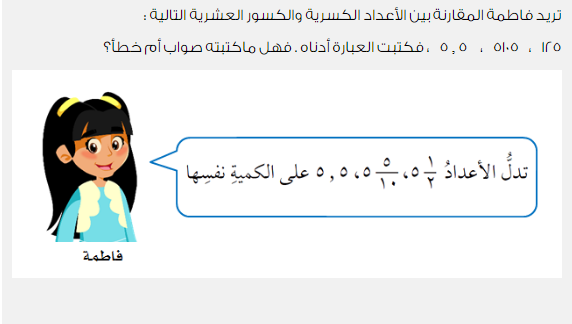 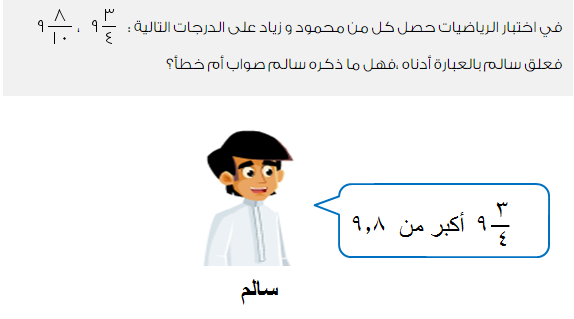 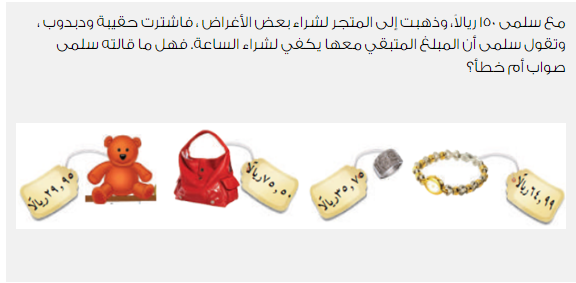 مالعبارة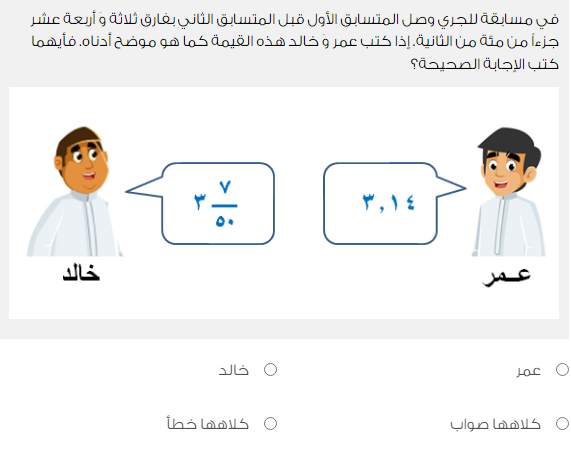 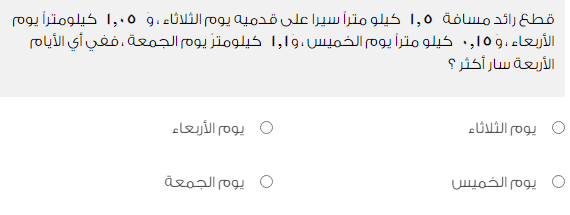 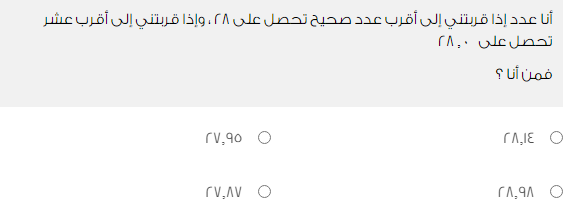 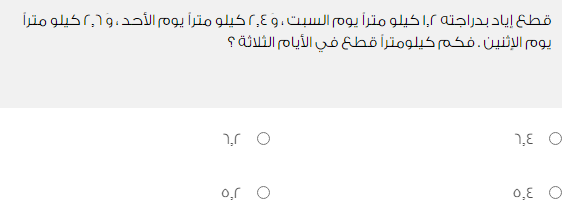 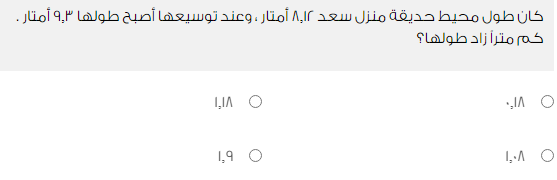 اختبار مادة : الرياضياتالصف : الرابعالصف : الرابعالفصل الدراسي : الثالث لعام 1445هـالاسم: ................................................الدرجةمعلمة المادة:  ..........................  التوقيع : .........الاسم: ................................................الدرجة20معلمة المادة:  ..........................  التوقيع : .........مالعبارةالإجابة√√√××مالعبارة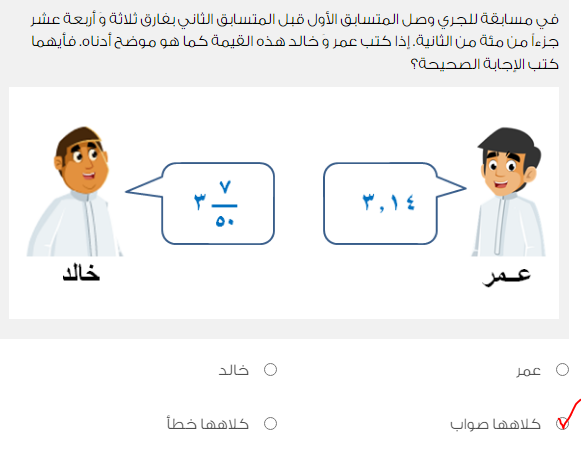 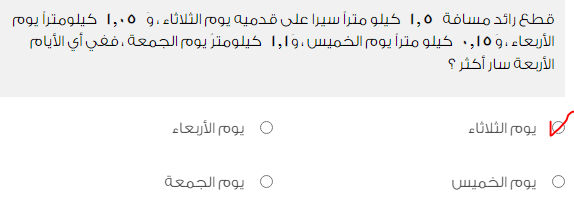 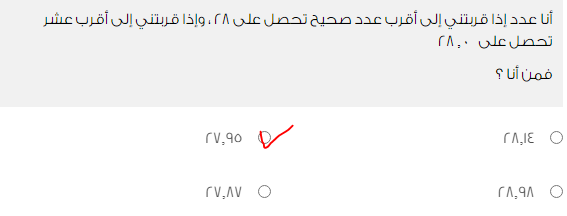 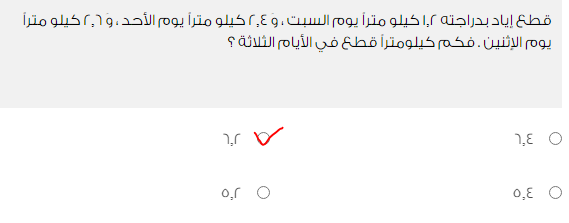 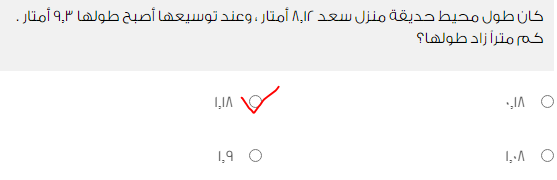 